Критерии оценивания презентаций к ЛЕГО проекту «Транспорт» 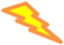 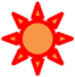 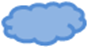 1.  Содержание2. Оформление3. ПрезентацияИмя ребенкаСодержание ОформлениеПрезентация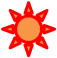 выполнены все задания, содержание соответствует теме, информация полная, получена из разных источников, содержание интересное, оригинальное, внесены свои идеи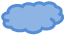 выполнены все задания, содержание соответствует теме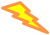 презентация  не сделана  или сделана частичнооригинальное,  эстетичное, красочное оформление, использование картинок, фотографий, иллюстрацийкрасивое оформление с использованием  иллюстрацийпрезентация недостаточно красочно оформленаотличная подготовка к презентации, полный, выразительный рассказ,  ребенок самостоятельно отвечает на дополнительные вопросы ребенок готов к презентации, рассказывает с небольшой помощью наводящими вопросамине готов к презентации, не может рассказать даже с помощью наводящих вопросов